	Nám. SNP 212/4, 958 01  Partizánske, Tel.: 038/749 6959		mobil kancelária: 0905 564 947		servis: 0905 328 801Postup naladenia TV prijímača pre príjem digitálneho vysielaniaPre naladenie digitálnych programov na vašom televízore je potrebné, aby Váš TV mal zabudovaný DVB-C tuner. Informáciu o type vášho tunera nájdete v návode k vášmu zariadeniu alebo v jeho ovládacom menu. Tuner môže byť označený aj ako DVB-T/T2/C                                                                          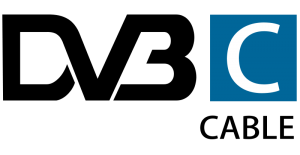 DVB-C (Digital Video Broadcasting – Cable) je štandard digitálneho vysielania káblovej televíziePríjem signálu prebieha cez pripojený káblový rozvodPre príjem platených služieb je nutné použiť dekódovací CA modul a Smart kartuPoužíva sa celosvetovo, prenáša dáta v kompresii MPEG-2, MPEG-4 (HDTV) alebo HEVC H.265 (HDTV a UltraHDTV) Aj keď TV prijímače rôznych výrobcov majú zabudovaný rozdielny ovládací software, vo všeobecnosti platí, že ladenie prebieha cez tlačidlo MENU a ďalej cez ponuku INŠTALÁCIA a LADENIE.Pre Automatické ladenie je potrebné nastaviť požadované parametre a následne spustiť ladenie.Zdroj signálu: Kábel (Cable) alebo DVB-C  (nie terestriál, DVB-T)Typ signálu: Digitálny alebo Digitálny + AnalógovýKrajina ladenia: SlovenskoPre urýchlenie vyhľadávania je na niektorých typoch TV možnosť nastavenia niektorých parametrov (nie je nutné):                                                              anténa  SITO:        anténa KERO:           mesto KDS:            - počiatočná frekvencia:     258000kHz             254000kHz               290000kHz            - konečná frekvencia:          346000kHz             342000kHz               378000kHz            - prenosová rýchlosť:          6900                          6900                           6900            - modulácia:                            QAM 64                    QAM 64                      QAM 256Spustenie vyhľadávaniaPo naladení ešte nastavte preferovaný zvuk 1.česky, 2.slovenskyV prípade, že Váš televízor nenaladí všetky programy, alebo chcete ladiť manuálne, použite nasledovné parametre:Frekvencie:                   Anténa SITO:    258, 266, 274, 282, 290, 298, 306, 314, 322, 330, 338, 346 MHz                  Anténa KERO:  254, 262, 270, 278, 286, 294, 302, 310, 318, 326, 334, 342 MHz                  Mesto KDS:        290, 298, 306, 314, 322, 330, 338, 346, 354, 362, 370, 378 MHzPrenosová rýchlosť (symbolová rýchlosť): 6900 KSym/sModulácia: Anténa SITO, KERO 64 QAM,  mesto 256QAMSieťové informácie: ÁNOPri manuálnom ladení spustite vyhľadávanie 12x (pre každú frekvenciu samostatne). Prenosová rýchlosť a modulácia sa nemení. Pri anténe typu KERO je potrebné manuálne ladenie pri väčšine typov TV. 	Nám. SNP 212/4, 958 01  PartizánskeTel.: 038/749 6959		mobil kancelária: 0905 564 947		servis: 0905 328 801Postup naladenia Set-Top-Box HDX GloboAutomatické ladenie:Vymazanie pôvodných programov:                    Menu – Systémové nastavenia – Pôvodné nastavenie výrobcu – ÁNO                    (prijímač sa automaticky reštartuje)  Po reštarte na otázku Vykonať štandardný sken – NIEKanál sken – Rýchle hľadanie :                                  			                      Anténa SITO		 Mesto KDS                            Začiatok frekvencie:                        258,0 MHz                             290,0 MHz                      Prenosová rýchlosť:   	        6900kS/s                               6900kS/s                      Skenuj QAM:                                      64-QAM   		                256-QAM                      Hľadanie siete:                                 Áno                                           Áno                       Hľadať                                                stlačte OK                                stlačte OK    Spustenie vyhľadávania (cca 3 min.)   stlačte 3x EXITPo naladení ešte nastavte systémové parametre – čas, jazyk, ... Manuálne ladenie (pri anténe typu KERO):Postupujeme ako pri automatickom ladení, ale kanál sken – rýchle hľadanie – zopakujeme 12x (pre každú frekvenciu samostatne). Prenosová rýchlosť a modulácia sa nemení. Frekvencie:                  Anténa SITO:    258, 266, 274, 282, 290, 298, 306, 314, 322, 330, 338, 346 MHz                  Anténa KERO:  254, 262, 270, 278, 286, 294, 302, 310, 318, 326, 334, 342 MHz                  Mesto KDS:       290, 298, 306, 314, 322, 330, 338, 346, 354, 362, 370, 378 MHzPrenosová rýchlosť (symbolová rýchlosť): 6900 KSym/sModulácia: Anténa SITO, KERO 64 QAM,  mesto 256QAMHľadanie siete:  NIEHľadať – stlačte OKSpustenie vyhľadávania (cca 20sek.) Po vyhľadaní zadajte ďalšiu frekvenciu.Po vyhľadaní poslednej frekvencie stlačte trikrát tlačidlo EXITPo naladení ešte nastavte systémové parametre – čas, jazyk, ... 